C.1. Completa con los tiempos del pasado correspondientes y sustituye las palabras subrayadas por un sinónimo. James Westford llevaba seis meses viviendo en Pamplona cuando (conocer) ____conocio______ a Amaia. Ella (ser) ____fue_____entonces una joven policía en prácticas que (acudir)_____acudio_____ a la galería donde él iba a exponer para informar al propietario de que se estaban produciendo pequeños hurtos en la zona. Él la recordaba vestida de uniforme, de pie junto a su compañero, observando embelesada una de sus esculturas. James, agachado sobre una caja, (luchar)_____luchaba_______ con los embalajes que cubrían aún las obras que expondría. Se incorporó sin dejar de mirarla, y sin pensarlo (acercarse)____se acerco_____ hasta ella y le tendió uno de los trípticos que la galería (preparar) _________preparo________ para la presentación. Amaia (tomar) ______tomo____ el papel sin sonreír y le (dar) ____dio___las gracias sin prestarle más atención. Se sintió frustado al comprobar que no lo leía, ni siquiera lo (hojear) ___hojeo________, y cuando salieron del local (observar) ___observaba________ cómo lo dejaba en una mesa junto a la entrada. Volvió a verla el sábado siguiente en la inauguración de la exposición.  (Llevar) _____Llevaba_______ un vestido negro y el cabello peinado hacia atrás y suelto; al principio no había estado seguro de que fuese la misma chica, pero entonces ella se había acercado hasta la misma escultura de la vez anterior y señalándola le había dicho:__ Desde que la vi el otro día no he podido sacarme esta imagen de la cabeza.__Entonces te pasa como a mí, desde que te vi el otro no día no he podido sacarme tu imagen de la cabeza.Ella le había mirado sonriendo.__Vaya, eres ingenioso y hábil con las manos, ¿qué más sabes hacer bien?Cuando (cerrar) _______cerraron____ la galería  pasearon por las calles de Pamplona durante horas hablando sin parar de sus vidas, de sus trabajos. Eran casi las cuatro de la madrugada cuando (comenar) ____comenzo_______ a llover. Intentaron alcanzar una calla cercana, pero la intensidad de la lluvia les obligó a guarecerse bajo el estrecho alero de una casa. Amaia (estremecerse) ____se estremecio_______ bajo su fino vestido y él, muy caballeroso, le ofreció su cazadora. Envuelta en una prenda, (aspirar) _____aspiraba______el aroma que emanaba de ella mientras la lluvia arreciaba obligándoles a retroceder hasta pegarse a la pared. Él la (mirar) ___miro______ sonriendo con cara de circunstancias y ella, que temblaba aterida, (acercarse) _____se acerco_____ a él hasta rozarlo.__ ¿Puedes abrazarme? -pidió mirándole a los ojos.Él la (atraer) ___atrajo____ contra su cuerpo y la abrazó. De pronto Amaia comenzó a reírse. Él la miró, sorprendido.__¿De qué te ríes?__Oh, de nada, estaba pensando que ha tenido que caer un diluvio para que me abraces. Me pregunto ahora qué tendrá que pasar para que me beses.__Amaia, todo lo que quieras de mi sólo tienes que pedirlo.__Entonces, bésame.                                                                                     Dolores Redondo, El guardián invisC.2  Completa las frases con un marcador temporal de pasado según corresponda: _____Hoy____________ fuimos a esa exposición de la que te hablé. ¿Has estado ____alguna vez______________ en esta biblioteca? Es muy buena. Los políticos _____ultimamente____________ han pensado mucho en las medidas sociales. _____Ayer_____________ el director anunció la adquisición de la nueva compañía. He hablado con el profesor _______esta tarde______________. Me ha dicho que el examen es mañana. 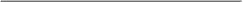 C.3 Traduce las siguientes frases al español: Due anni fa mi disse che non voleva viaggiare fuori dall’Italia, che aveva paura del- l’aereo e preferiva prendere il treno. Hace dos años me dijo que no quería viajar fuera de Italia, porque tenia miedo de aviones y prefería tomar un tren.    Lavora presso un’agenzia di viaggi da poco più di quattro mesi. Trabajaba en una agencia de turismo más de cuatro meses     Dal 2005 studia Economia e non si è ancora laureato. Desde 2005 está estudiando economía, e sigue sin ser graduadoDa quando ha conosciuto Lucia non viene più in discoteca con noi. Desde cuando ha conocido a Lucia, ya no viene a discoteca con nosotros.     Non vediamo i nostri nonni da due anni, da quando ci siamo trasferiti a Milano e loro sono rimasti in paese. No habíamos visto nuestros abuelos desde dos anos, desde cuando nos mudamos y ellos quedaron en país. È da tre settimane che aspettiamo la riposta dell’agenzia. Desde tres semanas estamos esperando a la respuesta de agencia.  1 TURISMO LOS TIEMPOS DEL PASADO 17 